Purpose of Lessons Learned This document may be used as part of new project/program planning for similar projects/programs in order to determine what problems occurred and how those problems were handled and may be avoided in the future.  Additionally, this document details what went well with the project/program and why, so that other project/program managers may capitalize on these actions. Project/program managers may also use this document to determine who the team members were to solicit feedback for planning their projects/programs in the future.  While the lessons learned report is part of the PMO Group’s project/program closure process, lessons learned should be collected throughout the project/program. A log for lessons learned generated throughout the project/program can added to the RAID log. If this is for a program, lessons learned should have been collected and summarized at the end of each of the program component projects as well.Review of lessons learned is a required input to project initiation/program definition and drafting the project/program charter. Lessons Learned ContributorsInput into the lessons learned may come from many different sources including, but not limited to, project/program manager, project/program team, subject matter experts within business unit(s), and other key stakeholders (such as staff, students, faculty).It is recommended that lessons learned be facilitated by a third party who was not involved with the project/program, who would be the author of this report. PMO resources are available to facilitate lessons learned.InstructionsReview project/program documentation for lessons learned information. Potential sources include: lessons learned log, meeting minutes, change requests, etc.Conduct lessons learned meeting. This meeting is best facilitated by a third-party as appropriate.  PMO Resources are available to facilitate lessons learned. Contact the PMO to request support.A survey can be conducted to better facilitate collection of lessons learned.  The PMO Group provides a standardized survey, delivered via web-form. Contact the PMO to request support.  Document the key successes and issues for the report.  Ensure to categorize issues to aid readers of the report in applying the lesson to their process, document, or lifecycle phase.Next StepsOnce the Lessons Learned Summary has been completed the key learnings will be included in the Closure Report.  It is also recommended that lessons learned be presented to other projects/programs where there may be potential application to the project/program in planning or execution. Please enter your Lessons Learned information into the document repository or contact the PMO to ensure your lessons learned are available in the Lessons Learned repository so that they are available for review during project/program initiation for other similar projects/programs.SummaryProvide a brief description of the project/program for context. Briefly summarize the key findings from the lessons learned effort for use on other projects/programs. Identify key success factors and major issues, as well as the potential impacts of each that should be considered in the future.[Insert Summary]Lessons Learned ApproachLessons learned are documented throughout the project/program lifecycle. How they are collected and documented is part of project/program planning. Refer to the Project/Program Management Plan for this information and expand as necessary to describe how lessons learned have been collected for this report (e.g. surveys, interviews, group meetings, etc.). Please refer to PMO’s information on tips for conducting a Lessons Learned meeting.[Insert Lessons Learned Approach]Lessons LearnedComplete the chart below with details about the Lessons Learned through the project.  This chart should include both lessons learned from successes as well as from problems. You may organize the chart by successes vs problems; or you could do 2 charts – one for successes and one for problems. The lessons learned need to be categorized in a consistent manner so they can be retrieved to inform future projects and analyzed to identify trends. If you used the PMO satisfaction survey, please refer to the Appendix on the last page for a chart to help with categorizing Lessons Learned based on survey questions. If you did not use the survey, please use any of the following categories for the first column of the chart below: Cost Management, Communication Management, Quality Management, Scope Management, Resource Management, Schedule Management, Stakeholder Management, Benefits Management, Procurement Management, Change Management, Risk/Issue Management, and Project Planning/Monitoring. Two examples are included in orange text in the chart (these rows can be deleted from the table for your final report).For the second column, project phases should be one of: initiation, planning, execution, closure. Program phases should be one of: program definition, program benefits delivery, program closure.Process Improvement RecommendationsDescribe any recommendations for process improvements that should be implemented. This is an important step for the University to strive for continuous improvement and provide benefits towards future projects.[Insert Process Improvement Recommendations]Project Team MembersRevision HistoryAppendix: Reporting Category Map for Survey QuestionsThis map is intended to assist in categorizing lessons learned arising from specific questions on the PMO Project Satisfaction survey. The mapping provides a category for the questions in the 1st and 2nd sections in the survey. The remaining sections of the survey are primarily intended to inform the Closure Report rather than Lessons Learned. The Lessons Learned reporting categories are intended to help capture and report on Lessons Learned to identify areas of potential improvement and opportunities across the project portfolio and to assist Project/Program Managers to retrieve Lessons Learned to help inform future projects and programs.Appendix: Survey QuestionsIf a survey was used to solicit responses from project participants include the questions, and selection options for the survey.  Lesson Learned Reporting Category(See Appendix)Program/ Project Phase(List the project/ program life cycle phase the lesson learned arose in)Problem/Success(Describe the problem/success, and its impact)Lesson Learned(State the actual lesson learned based on the description of the problem/success)Problem or Success? (indicate whether the lesson was a problem in the project, or a success)Recommendation(Explain recommended actions to take advantage of this opportunity in the future, or how to improve this issue in the future)e.g. Scope ManagementExecutionRequirements were clearly identified and documented, enabling the team to make decisions that allowed them to remain within scope.Requirements were understood by team membersWhen something new was suggested, it was easy to see that it was out of scope and should not be addedClear requirements allowed the team to create concise success criteriaClear, concise, documented requirements facilitate scope and success criteria decisionsSuccessMaintain clear, concise, documented requirements for the project e.g. Scheduling ManagementExecutionWork not completing to plan due to partially allocated team members having competing priorities.Determine resource availability early in project and address variances in this agreement immediately.ProblemInclude explicit allocations as part of resource planning.Adopt just in time meetings (scrums) or planning aligned with resource availability to manage work.NameRole on ProjectEmailChange Made ByDate Change MadeDetails of ChangeChange Reviewed/ Approved byDate change reviewed/ approvedSurvey SectionSurvey QuestionsLesson Learned Reporting CategoryExecution/ControlBudget and costsCost ManagementInitiationKick offCommunication ManagementExecution/ControlMeetingsCommunication ManagementExecution/ControlCommunicationsCommunication ManagementExecution/ControlStatus reportsCommunication ManagementInitiationProject CharterCommunication ManagementInitiationEstablished governanceCommunication ManagementCloseoutTransition to operationsCommunication ManagementExecution/ControlProcurementProcurement ManagementExecution/ControlChangeChange ManagementExecution/ControlGovernanceChange ManagementExecution/ControlQualityQuality ManagementDelivery MethodologyTestingQuality ManagementDelivery MethodologyDesign and developmentQuality ManagementDelivery MethodologyIntegrations and WorkflowsQuality ManagementDelivery MethodologyImplementationQuality ManagementDelivery MethodologyRequirements Scope ManagementPlanningDefining project work (tasks, activities) and resource requirementsResource ManagementPlanningRoles and responsibilitiesResource ManagementExecution/Control	ResourcesResource ManagementPlanningDefinition of scheduleSchedule ManagementPlanningDefinition of workSchedule ManagementExecution/ControlScheduleSchedule ManagementExecution/ControlStakeholdersStakeholder ManagementExecution/ControlRisks and issuesRisk/Issue ManagementClose outRealization of benefits, goals, and/or objectivesBenefit ManagementClose outAssessing project successBenefit ManagementInitiationSuccess criteriaBenefit Management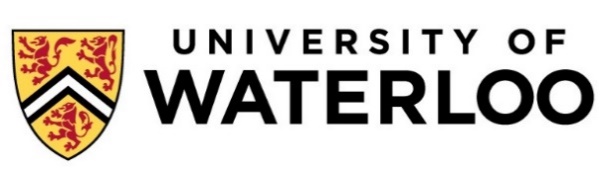 